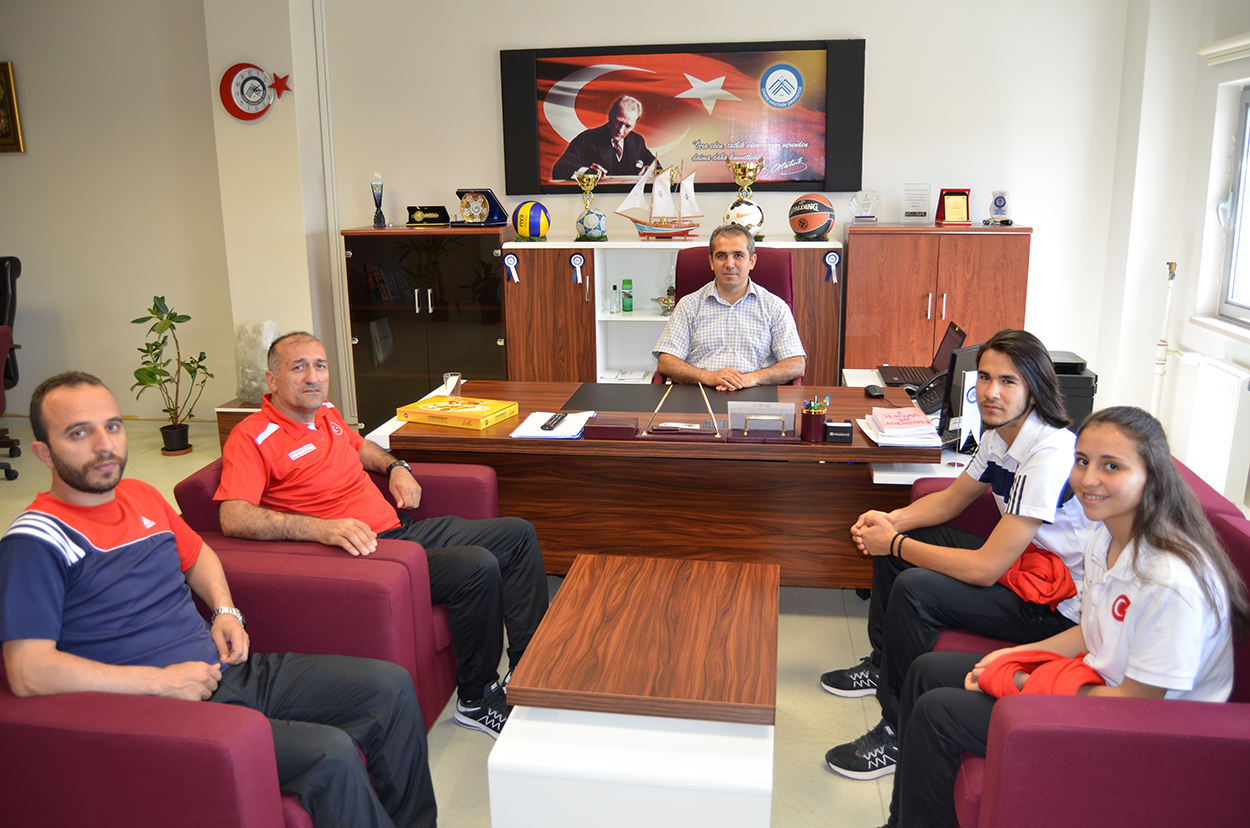 KİMLİK BİLGİLERİAdı-Soyadı: Recep BüyüktoluDoğum Yeri: KadirliDoğum Tarihi: 18.07.1977Uzmanlık Alanı: Türkiye Cumhuriyeti TarihiAKADEMİK ÜNVANLARLisans:  Pamukkale Üniversitesi,  Eğitim Fakültesi, Tarih Öğretmenliği, 1998Y. Lisans: Pamukkale Üniversitesi,   Sosyal Bilimler Enstitüsü 2013Doktora: Çankırı Karatekin Üniversitesi, Sosyal Bilimler Enstitüsü, 2013Halen: Çankırı Karatekin Üniversitesi, Edebiyat Fakültesi, Doktor Öğretim ÜyesiBİLİMSEL ÇALIŞMALARY. Lisans Tez: IX. Dönem TBMM Çankırı Milletvekilleri ve Siyasi Faaliyetleri (1950-1954)D. Tez: Milletvekili Genel Seçimlerinde Demokrat Parti’nin Seçim Propagandaları (1946-1957)Yurt İçi Dergi Yayınları:- “Çankırılı Sıradışı Bir Milletvekili Kazım Arar (Hayatı ve Siyasi Faaliyetleri)” Çankırı Araştırmaları Dergisi, Çankırı Araştırmaları Merkezi dergisi, sayı 10, Çankırı 2012, s. 71-78.- “Cumhuriyetin İlk Barajı: Çubuk Barajı 1929-1936”, Ankara Üniversitesi Türk İnkılap Tarihi Enstitüsü Atatürk Yolu Dergisi, sayı 59, Ankara 2016, s. 87-110.- Çankırı Karatekin Üniversitesi Sosyal Bilimler Enstitüsü Dergisi, sayı 2, Çankırı 2017, s. 116-138.Yurt İçi Kitap:- Demokrasinin Gelişim Sürecinde Çankırı Milletvekilleri (1950-1954), Çankırı Belediyesi Yayınları 2013.AKADEMİK VE İDARİ GÖREVLERİ:2012-2016: ÇAKÜ Atatürk İlk. ve İnk. Tarihi Bölüm Başkan Yardımcılığı2016-        :ÇAKÜ Sağlık, Kültür ve Spor Dairesi BaşkanlığıBİLİMSEL ORGANİZASYONLAR:Çankırı’nın Manevi Mimarları Sempozyumu 10-12 Mayıs 2017- Düzenleme Kurulu Üyesi